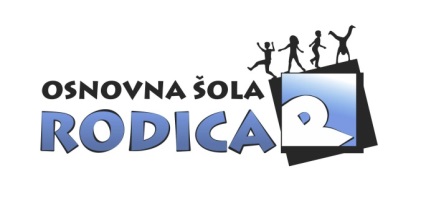 razred 2014/2015Učbeniki:Delovni zvezki:Bodite pozorni, da vam v knjigarni prodajo najnovejšo  izdajo delovnih zvezkov.Ravnateljica: Milena VidovičPripomočki in ostala gradiva za 5. razred 2014/2015        Če so stvari uporabne iz prejšnjih let, ne kupujte novih!Ravnateljica: Milena Vidovič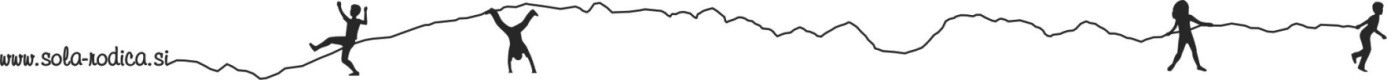 NASLOVAVTORJIZALOŽBASvet iz besed 5: učbenik za književnostM. Blažič et al.Rokus KlettSvet matematičnih čudes 5, učbenikCotič et al.DZSDružba smo mi 5: učbenik za družboMirjanićRokus KlettNaravoslovje in tehnika 5: učbenik za naravoslovje in tehnikoKolmanRokus KlettGlasba 5: učbenik za glasbeno vzgojoPesekMKZNew Happy street 2, učbenik za angleščino Maidment, RobertsOUP, MKTNASLOVAVTORJIZALOŽBACENAGradim slovenski jezik 5 (samostojni delovni zvezek, posodobljena izdaja), 1. in 2. delCajhen, Drusany, Kapko et al.Rokus Klett17,15EURSvet matematičnih čudes 5 (delovni zvezek), 1. in 2. del Cotič et al.DZS18,20 EURHappy street 2, (delovni zvezek za angleščino)Maidment, RobertsOUP, MKT14,40 EURSKUPAJ49,75Kupite sami:Kupili bomo v šoli:vložna mapa z listi (za gospodinjstvo)mapa s trdimi platnicaminotni zvezek1 x A5 zvezek, črtasti (za glasbeno vzgojo, lahko lanski)4 x A4 zvezki, črtasti1 x A4 zvezek, mali karozemljevid Sloveniješportna oprema (kratke hlače, majica, športna obutev)copati (nedrseči podplati)veliko šablonsko ravnilogeotrikotnikšestilosuhe barvice,flomastri (12 kom.)lepilo v stikusvinčnik HBnalivno perobrisalecradirkašilčekrdeče pisaloškarjeselotejptempera barvicečopiči (en okrogel št. 4 in ploščata čopiča št. 8 in 16)voščenke(tanke)barvni papir (kolaž)risalni listilepilo Mekolglinaogljebarvni tušibarvni šeleshamerpraktično gradivo za naravoslovje in tehniko 5 (S. Zajc, F. Florjančič, Založba Izotech)